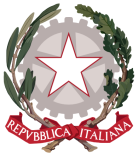 Istituto di Istruzione Secondaria Superiore "Archimede"Via Sipione, 147 - 96019 Rosolini (SR)  Tel.0931/502286 – Fax: 0931/850007e-mail: sris017003@istruzione.it - sris017003@pec.istruzione.it C.F. 83001030895 - Cod. Mecc. SRIS017003Codice Univoco Ufficio: UF5C1Ywww.istitutosuperiorearchimede.edu.it							AL DIRIGENTE SCOLASTICO							I.I. S.S. “Archimede” Rosolini (SR)Oggetto: Progetto PON DIGICRAFT – Modulo “Coding e Robotica” Calendario degli incontriIl  sottoscritto Prof. Sarta Giovanni, esperto incaricato per lo svolgimento del progetto PON richiamato in oggetto, comunica di seguito il calendario degli incontri.L’esperto incaricatoProf. Giovanni SartaCALENDARIO LEZIONI Coding e RoboticaCALENDARIO LEZIONI Coding e RoboticaCALENDARIO LEZIONI Coding e RoboticaCALENDARIO LEZIONI Coding e RoboticaCALENDARIO LEZIONI Coding e RoboticaCALENDARIO LEZIONI Coding e RoboticaLEZIONEDATAGIORNOOREOREDURATALEZIONEDATAGIORNOINIZIOFINEDURATA104/11/2019Lunedì 15.3017.3002.00208/11/2019Venerdì 15.0018.0003.00311/11/2019Lunedì 15.0018.0003.00415/11/2019Venerdì 15.0018.0003.00518/11/2019Lunedì 15.0018.0003.00622/11/2019Venerdì 15.0018.0003.00729/11/2019Lunedì 15.0018.0003.00806/12/2019Venerdì 15.0018.0003.00913/12/2019Venerdì 15.0018.0003.001018/12/2019Mercoledì16.0020.0004.00TOTALITOTALITOTALITOTALITOTALI30:00